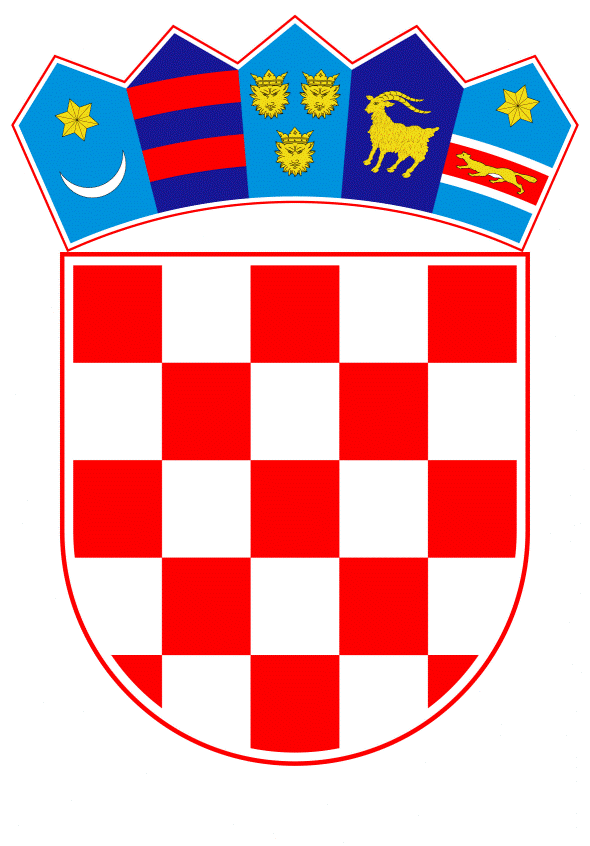 VLADA REPUBLIKE HRVATSKEZagreb, 14. travnja 2022.______________________________________________________________________________________________________________________________________________________________________________________________________________________________Banski dvori | Trg Sv. Marka 2  | 10000 Zagreb | tel. 01 4569 222 | vlada.gov.hrPRIJEDLOGNa temelju članka 39. stavka 2. Zakona o poljoprivredi (Narodne novine, broj 118/18, 42/20, 127/20 - Odluka Ustavnog suda Republike Hrvatske i 52/21), Vlada Republike Hrvatske je na sjednici održanoj __________________ 2022. godine donijelaO D L U K Uo donošenju Programa potpore poljoprivrednicima na području Sisačko-moslavačke županijeI.Donosi se Program potpore poljoprivrednicima na području Sisačko-moslavačke županije (u daljnjem tekstu: Program) u tekstu koji je Vladi Republike Hrvatske dostavilo Ministarstvo poljoprivrede aktom, klase: 404-01/22-01/18, urbroja: 525-06/208-22-5, od 31. ožujka 2022. godine.II.Program iz točke I. ove Odluke provodi se u 2022. i 2023. godini i financira u ukupnom iznosu od 10.000.000,00 kuna iz Državnog proračuna Republike Hrvatske za 2022. godinu i projekcijama za 2023. i 2024. godinu, s razdjela Ministarstva poljoprivrede, Aktivnosti K821074 - Programi državnih i de minimis potpora i sufinanciranje infrastrukture za razvoj poljoprivrede.Potpora u skladu s Programom iz točke I. ove Odluke u iznosu od ukupno 6.500.000,00 kuna bit će isplaćena u 2022. godini, dok će na preostali iznos korisnici potpore ostvariti pravo u 2023. godini.III.Zadužuje se Ministarstvo poljoprivrede da o donošenju ove Odluke izvijesti Agenciju za plaćanja u poljoprivredi, ribarstvu i ruralnom razvoju.IV.Zadužuje se Ministarstvo poljoprivrede da na svojim mrežnim stranicama objavi Program iz točke I. ove Odluke.V.Ova Odluka stupa na snagu danom donošenja.PREDSJEDNIKmr. sc. Andrej PlenkovićKlasa: Urbroj: Zagreb, OBRAZLOŽENJESisačko-moslavačka županija izgubila je čak 18,5% stanovništva u zadnjih deset godina promatrajući podatke i promjenu između Popisa stanovništva, kućanstava i stanova u Republici Hrvatskoj u 2011. godini i nedavno objavljenih podataka Popisa stanovništva, kućanstava i stanova u Republici Hrvatskoj 2021. godine. Primjetno je da je veći pad prisutan u općinama u odnosu na gradove. Sve jedinice lokalne samouprave zabilježile su pad broja stanovnika. Sukladno padu broja stanovnika u posljednjih deset godina kontinuirano opada i broj obiteljskih poljoprivrednih gospodarstava, a samim time i poljoprivredna aktivnost na prostoru županije što rezultira trajno narušenom slikom ruralnog prostora.Osim toga, Sisačko-moslavačka županija je u prosincu 2020. pretrpjela tešku prirodnu nepogodu, razorni potres koji je, uz globalne probleme pandemije izazvane virusom COVID-19 te posljedičnim rastom cijena repromaterijala za poljoprivrednu proizvodnju dodatno narušio demografsku i poljoprivrednu sliku ovog prostora.Iako poljoprivrednu djelatnost Sisačko-moslavačke županije karakterizira nedovoljna kapitalna opremljenost, usitnjena gospodarstva, veliki broj neobrađenih poljoprivrednih površina te problemi vezani za neprimjeren pristup javnoj te poslovnoj infrastrukturi, ona i dalje predstavlja značajan izvor prihoda za ruralno stanovništvo. Potporom male vrijednosti u okviru Programa potpore poljoprivrednicima na području Sisačko-moslavačke županije omogućit će se olakšano gospodarenje poljoprivrednicima u okviru prethodno navedenih nepovoljnih uvjeta i potaknuti osnaživanje poljoprivrednog sektora Sisačko-moslavačke županije.Korisnici potpore su poljoprivredni proizvođači s poljoprivrednim gospodarstvima na području Sisačko-moslavačke županije, upisani su u Upisnik poljoprivrednika, koji su podnijeli Jedinstveni zahtjev za potporu Agenciji za plaćanja u poljoprivredi, ribarstvu i ruralnom razvoju u 2021. godini, sa poljoprivrednim površinama veličine 1 ha i više pod proizvodnjom ratarskih kultura, povrća, trajnih nasada, ukrasnog i ljekovitog bilja te ugara.Potpora u okviru Programa iznosi 400,00 kn po hektaru za prvih 20 ha poljoprivrednog gospodarstva korisnika.Program se provodi u 2022. i 2023. godini i financira u ukupnom iznosu od 10.000.000,00 kuna iz Državnog proračuna Republike Hrvatske za 2022. godinu i projekcijama za 2023. i 2024. godinu, s razdjela Ministarstva poljoprivrede, Aktivnosti K821074 - Programi državnih i de minimis potpora i sufinanciranje infrastrukture za razvoj poljoprivrede.Potpora u skladu s ovim Programom u iznosu od ukupno 6.500.000,00 kuna bit će isplaćena u 2022. godini, dok će na preostali iznos korisnici potpore ostvariti pravo u 2023. godini. Predlagatelj:Ministarstvo poljoprivredePredmet:Prijedlog Odluke o donošenju Programa potpore poljoprivrednicima na području Sisačko-moslavačke županije